Przeczytaj wiersz a następnie wykonaj zadanie. Powodzenia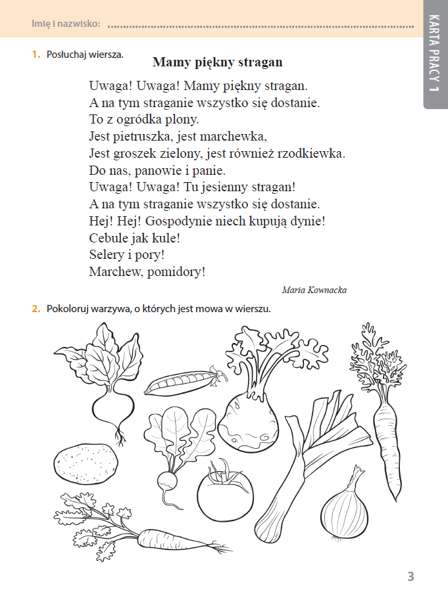 